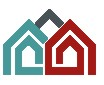 ZAPYTANIE OFERTOWELubawka, dnia 13.03.2024 r.I. ZAMAWIAJĄCY:Zakład Gospodarki Miejskiej w Lubawce58-420 Lubawka, ul. Zielona 12tel.: 75-74-11-322, fax: 75-74-11-822,e mail: kontakt@zgm.lubawka.euII. TRYB UDZIELENIA ZAMÓWIENIA:W związku z faktem, iż wartość zamówienia jest niższa od kwoty, o której mowa w art. 2 ust. 1 pkt. 1 ustawy z dnia 11.09.2019 r. Prawo zamówień publicznych (tj. Dz.U. z 2023 r. poz. 1605), zamówienie udzielane jest na zasadach określonych w art. 44 ustawy z dnia 27.08.2009 r. o finansach publicznych (tj. Dz.U. z 2023 r. poz. 1270).III. OPIS PRZEDMIOTU ZAMÓWIENIA:Przedmiotem zamówienia jest: „Wykonanie usługi sprzątania szaletu miejskiego usytuowanego w parku przy ul. Kamiennogórskiej w Lubawce”, działka nr 80/1, obręb 3 Lubawka.Toaleta, o której mowa w zdaniu poprzedzającym, składa się z następujących pomieszczeń:WC niepełnosprawnych i damski z umywalką,WC męski,WC męski - pisuar z umywalką,pomieszczenie gospodarcze.Do obowiązku Wykonawcy należy w szczególności:sprzątanie i dezynfekcja urządzeń sanitarnych,sukcesywne uzupełnianie środków dezynfekcyjnych i zapachowych,sukcesywne uzupełnianie środków higienicznych, tj.:mydła w płyniepapieru toaletowegozamiatanie i mycie środkiem myjąco – dezynfekującym posadzek i zmywalnych części ścian wraz z drzwiami i oknami,zamiatanie i mycie wejść do toalety,opróżnianie zapełnionych koszy na śmieci oraz wynoszenie odpadów do miejsca składowania,zamiatanie chodnika oraz sprzątanie terenu wokół toalety.Do obowiązków Wykonawcy należy również:otwieranie o godz. 10.00 i zamykanie o godz. 21.00 drzwi wejściowych w miesiącach: kwiecień, maj, wrzesień, październikotwieranie o godz. 10.00 i zamykanie o godz. 22.00 drzwi wejściowych w miesiącach: czerwiec, lipiec, sierpień.Wykonawca realizując przedmiot umowy zobowiązuje się:posługiwać technologiami i używać stosownego sprzętu oraz urządzeń czyszczących, które gwarantują utrzymanie poszczególnych elementów w czystości,stosować środki czyszczące (do mycia, czyszczenia, dezynfekcji), odpowiednie dla czyszczonej powierzchni, a także według potrzeby, nie rzadziej niż 2 razy na dobę, uzupełniać środki higieniczno-sanitarne i myjące w rodzajach odpowiadających przeznaczeniu.IV. TERMIN WYKONANIA ZAMÓWIENIA:Termin wykonania zamówienia: od dnia podpisania umowy do dnia 31.10.2024 r.V. WARUNKI UDZIAŁU W POSTĘPOWANIU:O udzielenie zamówienia mogą ubiegać się zarówno firmy, jak i osoby fizyczne.Rozliczenie będzie następować w następujący sposób:na podstawie umowy po wystawieniu faktury lub rachunku w przypadku firmy,na podstawie umowy-zlecenia w przypadku osoby fizycznej.VI. OPIS SPOSOBU PRZYGOTOWANIA OFERTY:Oferta powinna zawierać cenę brutto dla przedmiotu zamówienia:robocizny i alternatywnie robocizny wraz z kosztami zakupu środków czystości w przypadku firmy,robocizny w przypadku osoby fizycznej.VII. MIEJSCE ORAZ TERMIN SKŁADANIA OFERT:	Oferty, należy składać w formie papierowej w siedzibie Zamawiającego tj. w Zakładzie Gospodarki Miejskiej w Lubawce, ul. Zielona 12, pokój nr 5 (I piętro, biuro podawcze) lub za pośrednictwem poczty elektronicznej.Termin składania ofert upływa dnia 20.03.2024 r. o godz. 10:00.Oferty złożone po terminie nie będą rozpatrywane.VIII. OCENA OFERT:Zamawiający dokona oceny ważnych ofert na podstawie następujących kryteriów:Cena – 100 % IX. INFORMACJE DOTYCZĄCE WYBORU NAJKORZYSTNIEJSZEJ OFERTY:O wyborze najkorzystniejszej oferty Zamawiający zawiadomi Oferentów w formie pisemnej lub drogą elektroniczną.X. DODATKOWE INFORMACJE:Dodatkowych informacji udziela:Krzysztof Olszak – Inspektor ds. cmentarzy komunalnych i terenów zielonychtel. 789 121 625, Rejon obsługi terenowej (parter), siedziba Zakładu Gospodarki Miejskiej w Lubawce ul. Zielona 12, e-mail: krzysztof.olszak@zgm.lubawka.euXI. POSTANOWIENIA KOŃCOWE:Zamawiający wraz z zawiadomieniem o wyborze najkorzystniejszej oferty poinformuje Wykonawcę, którego oferta została wybrana, o terminie i miejscu spotkania w celu podpisania umowy.Niniejsze zapytanie ofertowe nie stanowi zobowiązania do zawarcia umowy w sprawie zamówienia publicznegoZamawiający zastrzega sobie prawo rezygnacji z zamówienia bez podania przyczyny.KierownikZakładu Gospodarki Miejskiej w Lubawce/-/Ireneusz KordzińskiZAKŁAD GOSPODARKI MIEJSKIEJ W LUBAWCE58-420 Lubawka ul. Zielona 12 tel. 757411322,757411822e-mail: kontakt@zgm.lubawka.eu   www.zgm.lubawka.eu